УМОВИ ПРОВЕДЕННЯ КОНКУРСУ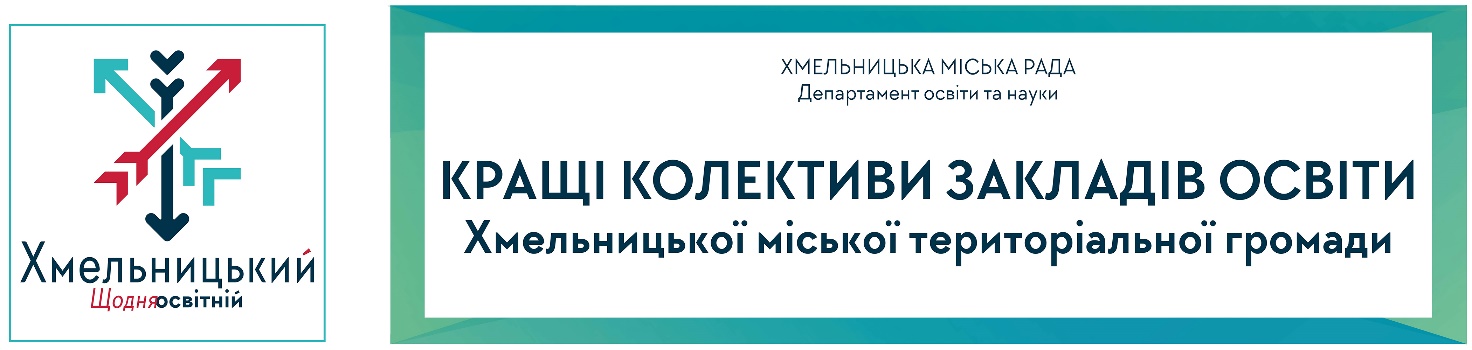            З метою підвищення престижу педагогічної професії, виявлення творчого потенціалу та визнання професійної діяльності, оцінки досягнень та активної участі колективів закладів у розвитку сфери освіти Хмельницької міської територіальної громади за підсумками 2020/2021 навчального року, відповідно до наказів Департаменту освіти та науки Хмельницької міської ради від 25.08.2021 № 138 «Про затвердження Положення про проведення конкурсу «Кращі колективи закладів освіти Хмельницької міської територіальної громади»» та від 25.08.2021 № 139 «Про оголошення та проведення конкурсу «Кращі колективи закладів освіти Хмельницької міської територіальної громади» та затвердження складу організаційного комітету» оголошується конкурс «Кращі колективи закладів освіти Хмельницької міської територіальної громади»Директор Департаменту                                                                                           Н. БАЛАБУСТ                                                                                   Додаток 1АПЛІКАЦІЙНА ФОРМА для участі у конкурсі «Кращі колективи закладів освіти Хмельницької міської територіальної громади»________________                        ________________                  __________________________            Дата                                                   Підпис                                Ім’я та прізвище керівника закладу освіти________________                      _________________                   __________________________             Дата                                                  Підпис                                Ім’я та прізвище голови організаційного комітету                                                                                  Додаток 2КРИТЕРІЇ оцінювання діяльності колективу закладу освіти у номінації «Кращий колектив закладу освіти Хмельницької міської територіальної громади»                                                                           Додаток 3КРИТЕРІЇ оцінювання діяльності колективу закладу освіти у номінації «Кращий колектив закладу освіти Хмельницької міської територіальної громади (рівні можливості для усіх)ЗАГАЛЬНІ УМОВИЗАГАЛЬНІ УМОВИНАЙМЕНУВАННЯ КОНКУРСУКращі колективи закладів освіти Хмельницької міської територіальної громадиНОМІНАЦІЇ КОНКУРСУ«Кращий колектив закладу загальної середньої освіти Хмельницької міської територіальної громади»                           (2 відзнаки);«Кращий колектив закладу загальної середньої освіти Хмельницької міської територіальної громади (рівні можливості для усіх)» (2 відзнаки);«Кращий колектив закладу дошкільної освіти Хмельницької міської територіальної громади»                            (2 відзнаки);«Кращий колектив закладу дошкільної освіти Хмельницької міської територіальної громади (рівні можливості для усіх)» (2 відзнаки);«Кращий колектив закладу позашкільної освіти Хмельницької міської територіальної громади»                            (1 відзнака);«Кращий колектив закладу професійної (професійно-технічної) освіти Хмельницької міської територіальної громади» (1 відзнака)УЧАСНИКИ КОНКУРСУКолективи закладів освіти Хмельницької міської територіальної громадиІнформація щодо переліку, місця та строків подання документів/матеріалівдля участі в конкурсіІнформація щодо переліку, місця та строків подання документів/матеріалівдля участі в конкурсіДата початку та завершення прийому документівЗ  08 год  00 хв  30.08.2021 року  до 16 год 00 хв  10.09.2021 рокуПерелік документів, необхідних для участі в конкурсі За підсумками попереднього навчального року:- клопотання керівника закладу освіти на ім’я голови організаційного комітету щодо участі у Конкурсі;- заповнена аплікаційна форма в паперовому та електронному вигляді за формою згідно з додатком 1;- підтверджуючі документи/матеріали в необмеженій кількості відповідно до критеріїв оцінювання діяльності колективів закладів освіти (на розсуд колективу - фото, відеоматеріали, скріншоти подій, участі у заходах, посібники, копії матеріалів, документів, грамот тощо) (одні і ті ж матеріали/документи не можуть бути представлені у декількох критеріях). Подані матеріали є особистою, злагодженою, креативною, командною, системною, професійною роботою колективу закладу щодо представлення діяльності закладу освіти за попередній навчальний рік у Конкурсі. Матеріали необхідно подати у порядку представлення  по кожному критерію.Місце подання документівм. Хмельницький, вул. Грушевського, 53 (кабінет № 7).Режим роботи: пн-чт – 08:00- 17:15, пт – 08:00-16:00Прізвище, ім’я, по батькові, посада, номер телефону та адреса електронної пошти особи, яка надає додаткову  інформацію про конкурс та приймає документи для участі у конкурсіНагорна Віталіна Володимирівна, начальник відділу науки та педагогічних кадрів Департаменту освіти та науки Хмельницької міської ради (секретар організаційного комітету)тел. 79-43-35                                     е-mail: khmuosvita@ic.km.ua.Інформаціящодо місця проведення конкурсу та нагородження переможцівІнформаціящодо місця проведення конкурсу та нагородження переможцівМісце проведення конкурсуДепартамент освіти та науки Хмельницької міської ради, м. Хмельницький, вул. Грушевського, 53 (конференц зал) Етапи та строки проведення конкурсу 1. Розгляд та оцінка матеріалів, поданих колективами закладів освіти для участі у Конкурсі.2. Виставлення балів відповідно до критеріїв оцінки діяльності колективу закладу освіти у відповідній номінації за результатами опрацювання матеріалів.3. Затвердження балів і рейтингу серед колективів закладів освіти громади, які подали матеріали на конкурс.4. Визначення переможців конкурсу.З 13.09 по 17.09.2021 року      Оцінювання поданих матеріалівКожен зарахований організаційним комітетом підтверджуючий матеріал/документ у пункті, поданому закладом освіти відповідно до  критеріїв оцінювання результатів діяльності закладу освіти, визначених Положенням, оцінюється в один бал згідно з додатками                                                2-3.Колективи закладів, які за підсумками оцінювання результатів діяльності закладу освіти набрали найбільшу кількість балів у рейтингу відповідно до кількості відзнак у номінаціях, визначених Положенням, визнаються переможцями Конкурсу.Оприлюднення результатів конкурсуПідсумковий рейтинг та переможці конкурсу розміщуватимуться на офіційному вебсайті Департаменту освіти та науки Хмельницької міської ради                                              ( https://osvita.khm.gov.ua/).Нагородження переможців конкурсуЗанесення кращих колективів закладів освіти на Дошку Пошани «Кращі колективи закладів освіти Хмельницької міської територіальної громади» та вручення свідоцтв у номінаціях, визначених ПоложеннямДо Дня працівника освітиТип закладу освітиТип закладу освітиНайменування закладу освітиНайменування закладу освітиНазва номінації конкурсу, у якому заклад освіти бажає взяти участь Назва номінації конкурсу, у якому заклад освіти бажає взяти участь Мета участі закладу освіти у конкурсіМета участі закладу освіти у конкурсіОпис матеріал, поданих на конкурс за критеріями:Опис матеріал, поданих на конкурс за критеріями:Опис матеріал, поданих на конкурс за критеріями:Бали№ з/пНайменування критерію оцінювання діяльності колективу закладу освітиНайменування документів/матеріалівБали1. Створення сприятливих умов для ефективного використання навчально-матеріальної бази/ Інклюзивне середовище, універсальний дизайн, розумне пристосування та ефективне використання навчально-матеріальної бази1.2.3.…1. Створення сприятливих умов для ефективного використання навчально-матеріальної бази/ Інклюзивне середовище, універсальний дизайн, розумне пристосування та ефективне використання навчально-матеріальної бази1.2.3.…Всього:2.Цифровізація освітнього процесу1.2.3.…2.Цифровізація освітнього процесу1.2.3.…Всього:3.Забезпечення якості освіти через взаємодію всіх учасників освітнього процесу1.2.3.…3.Забезпечення якості освіти через взаємодію всіх учасників освітнього процесу1.2.3.…Всього:4.Інноваційний потенціал педагогічного колективу1.2.3.…4.Інноваційний потенціал педагогічного колективу1.2.3.…Всього:5.Залучення учасників освітнього процесу до участі у грантах, проєктах, конкурсах, заходах, у тому числі міжнародних1.2.3.…5.Залучення учасників освітнього процесу до участі у грантах, проєктах, конкурсах, заходах, у тому числі міжнародних1.2.3.…Всього:ЗАГАЛЬНА СУМА БАЛІВЗАГАЛЬНА СУМА БАЛІВТип і найменування закладу освітиТип і найменування закладу освітиТип і найменування закладу освіти№ п/пНайменування критерію оцінювання діяльності колективу закладу освіти1.Створення сприятливих умов для ефективного використання навчально-матеріальної бази2.Цифровізація освітнього процесу3.Забезпечення якості освіти через взаємодію всіх учасників освітнього процесу4.Інноваційний потенціал педагогічного колективу5.Залучення учасників освітнього процесу до участі у грантах, проєктах, конкурсах, заходах, у тому числі міжнароднихТип і найменування закладу освітиТип і найменування закладу освітиТип і найменування закладу освіти№ п/пНайменування критерію оцінювання діяльності колективу закладу освіти1.Інклюзивне середовище, універсальний дизайн, розумне пристосування та ефективне використання навчально-матеріальної бази2.Цифровізація освітнього процесу3.Забезпечення якості освіти через взаємодію всіх учасників освітнього процесу4.Інноваційний потенціал педагогічного колективу5.Залучення учасників освітнього процесу до участі у грантах, проєктах, конкурсах, заходах, у тому числі міжнародних